crianças e adolescentes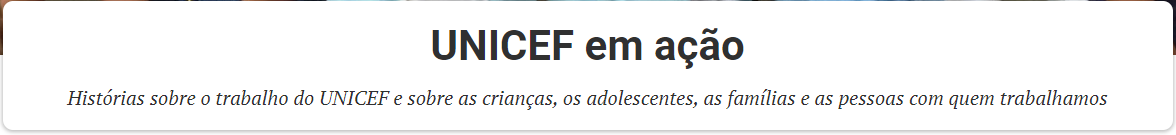 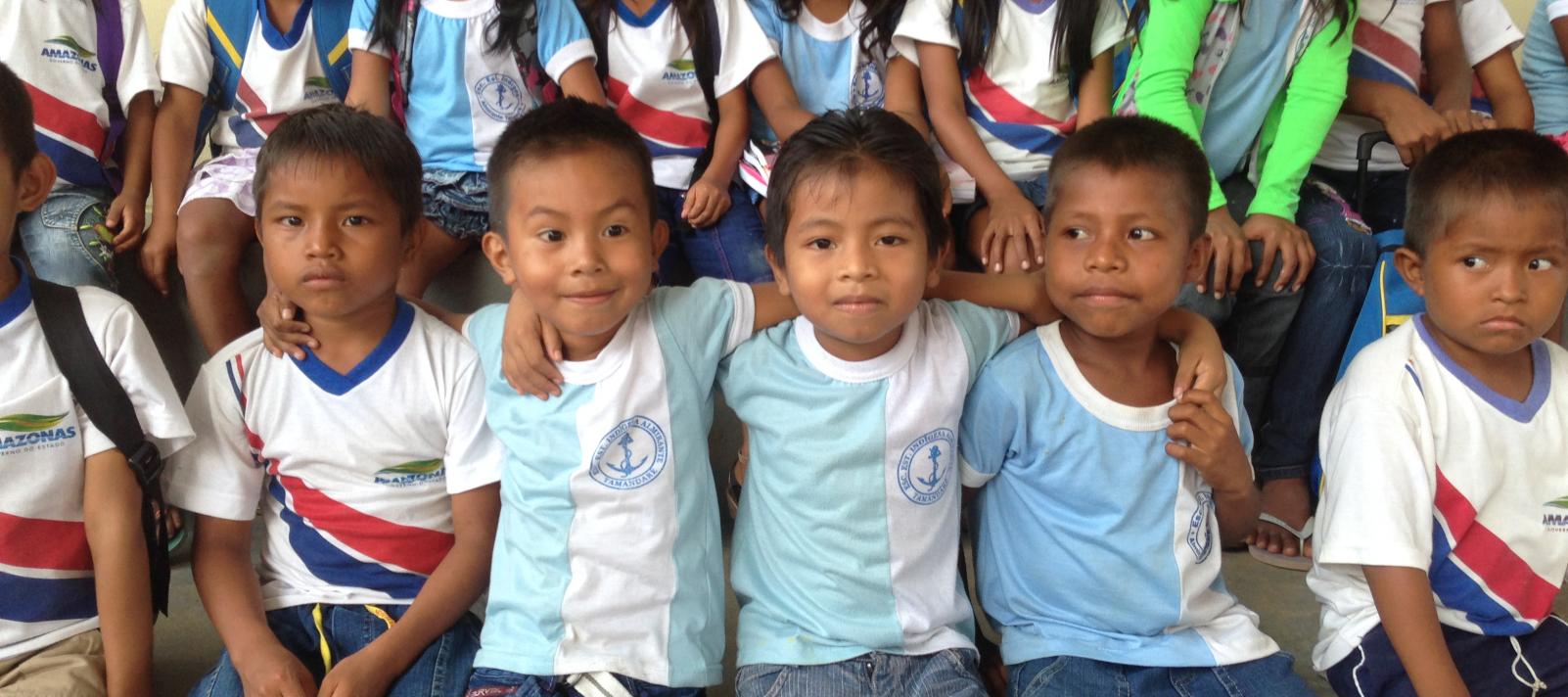 “Meu nome é Carlinha Lins Santos, sou da etnia ianomâmi e vivo na Aldeia Maturacá, no Amazonas. Sou professora e leciono na escola estadual da aldeia e na educação infantil. Como educadora, estou junto com a saúde para procurar soluções para a desnutrição de nossas crianças.A população de Maturacá está aumentando, e a doença está aumentando. Essa é a nossa preocupação. Essa pesquisa nos mostrou que a desnutrição está relacionada com uma mudança de alimentação. Hoje, a dependência está no arroz, no macarrão e nos enlatados. Antigamente, se a criança morria, era pelos espíritos maus, não pela doença. A comida que a gente comia era cogumelo, caranguejo, peixe e carne. Hoje, faltou arroz, café... para cidade, fazer compra. Isso está atrapalhando muito a saúde da criança. Questão 1Na escola, Carlinha distribuiu 18 lápis por 3 alunos, dando o mesmo número de lápis a cada um deles. Quantos lápis deu a professora a cada aluno? Explique como você chegou à sua resposta.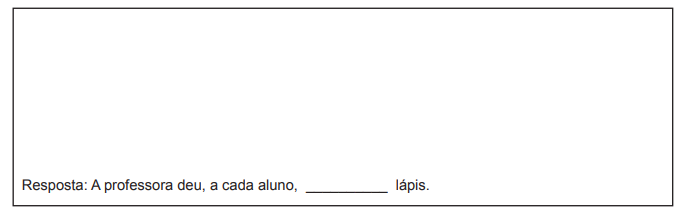 Questão 2	As frutas são necessárias para uma boa nutrição. A Marta construiu, com peças de fruta, a sequência seguinte. 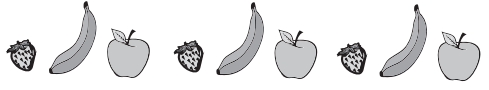 O Dinis reproduziu o padrão da sequência da Marta, usando materiais escolares. Assinale com X a opção que mostra a sequência construída pelo Dinis.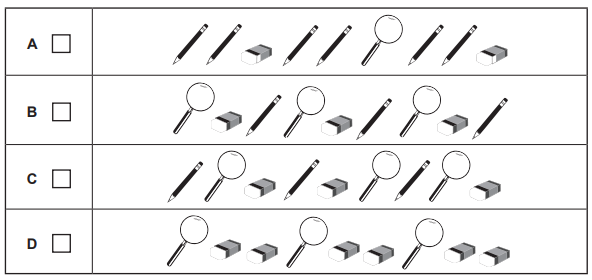 Questão 3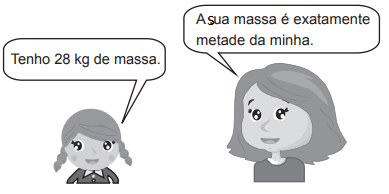 Uma criança bem nutrida tem o peso adequado para sua idade. A Lara fala com a mãe.Qual é a massa total, em quilogramas, da Lara e da mãe? Explique como você chegou  à sua resposta.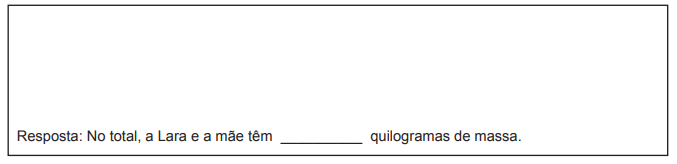 Questão 4Este é o caminho da Carlinha, de sua aldeia à escola. A Carlinha saiu do ponto M e fez o percurso seguinte: • deu três passos em frente, no sentido da seta; • virou um quarto de volta à sua direita e deu quatro passos em frente; • virou um quarto de volta à sua esquerda, deu um passo em frente e parou. Trace, a lápis, no quadriculado, o percurso da Carlinha desde o ponto M (saída) até ao ponto onde parou.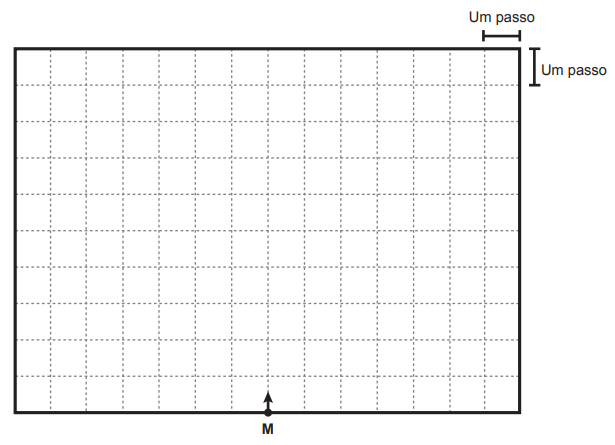 Questão 5	Divirta-se procurando os objetos escondidos. 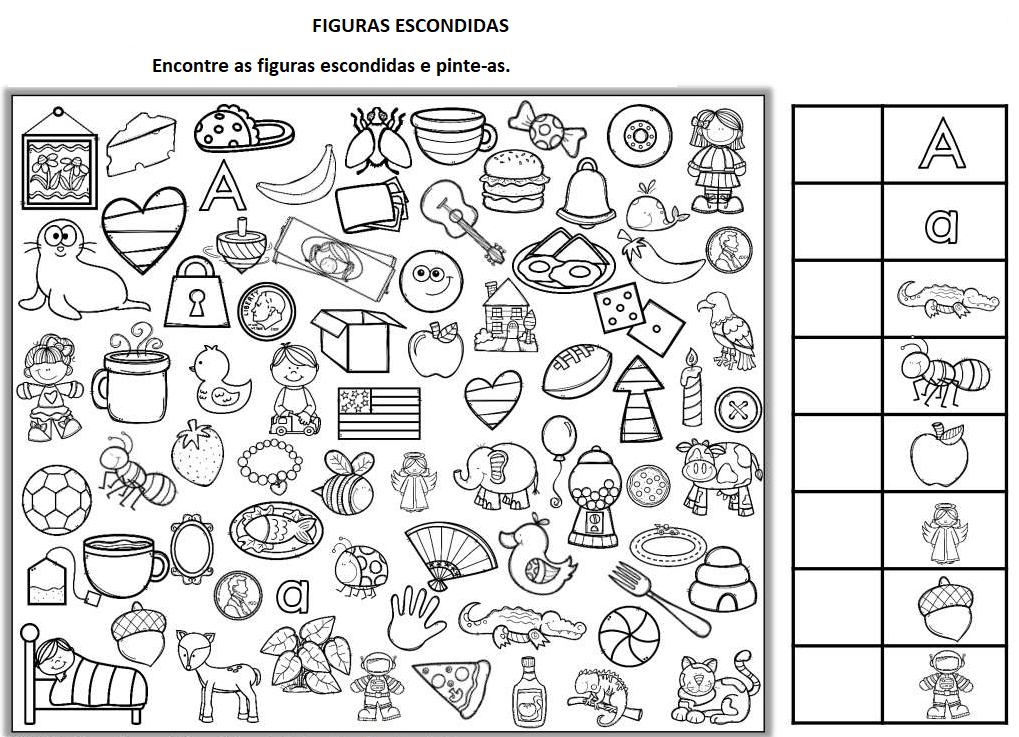 